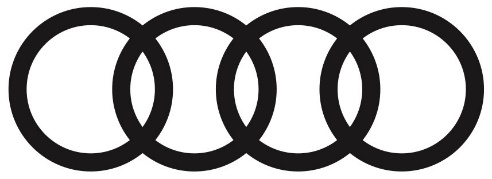 NOTICE OF RACE 1 RULES 1.1 The Regatta will be governed by the rules as defined in the Racing Rules of Sailing. 1.2 No national authority prescriptions will apply. 1.3 If there is any conflict between the Sailing Instructions and the Notice of Race, the Sailing Instructions will take precedence. 1.4 A boat may carry national letters and sail numbers other than her own. This changes rule RRS G2. 2 ADVERTISING2.1 In accordance with World Sailing Regulation 20 (Advertising Code), boats may be required to display advertising and other promotional material supplied by the Organizing Authority. 2.2 Entrants in this regatta allow that photographic images and video of them may be shown in public promoting the sponsors of this event in conjunction with the sport of sailing.3 ELIGIBILITY AND ENTRY 3.1 The Regatta in open to all boats of Foiling Moth, Waspz, 49er, 49erFX, 29er, Nacra and Formula 18 class, Windsurfing Boards of Raceboard class and Foiling Kiteboards. Class will be opened for racing when three (3) boats of the class have completed the entry form and paid required entry fee. 3.2 Competitors shall enter by completing the online payment form on organizing authority website www.helsinkisailing.com / kilpailut / HSS Audi High Performance. When completing the entry, competitors are required to transfer the entry fee on organizing authority website by credit or debit card. The entry fee is nonrefundable. Entry opens September 1 and closes September 12 at 23:59. Late entries may be accepted on the discretion by the Race Officer at double entry fee.5 ENTRY FEE Entry fee for all boats is 60,00 €. 6 SCHEDULE6.1 REGISTRATION Competitors are registered as entered. Website for entry is open September 1-12.6.2 DATES AND TIME OF RACING Friday 14 th Sept.   All classes: Racing , First warning signal at 16:55. No warning signals after 19:25.Saturday 15 th Sept. All classes: Racing, First warning signal at 10:55.  No warning signals after 16:55.6.3 NUMBERS OF RACING All classes: Scheduled number of races is 3 on Friday and 4 on Saturday.6.4 Skipper´s meeting will take place on Friday 15.30 at HSS. 7 SAILING INSTRUCTIONSThe Sailing Instructions will be available on HSS website www.helsinkisailing.com by September 12.8 PRIZES Prizes will be given as follows: Class Winners will be awarded. Further prices will be awarded depending on the number of boats competing and donations received from sponsors. 9 DISCLAIMER OF LIABILITY Competitors participate in the regatta entirely at their own risk. See rule RRS 4, Decision to Race. The Organizing Authority will not accept any liability for material damage or personal injury or death sustained in conjunction with or prior to, during or after the regatta. 10 VENUE10.1. The Regatta Harbour is HSS Skifferholmen. Competitors are encouraged but not required to keep the boats at the regatta harbour. 10.2. The Race area is “course C”, the area directly south west of HSS Skifferholmen. The race courses will be limited to the north by Skifferholmen - Sirpalesaari shorelines, and to the south by the main ship lane.11. RACE COURSES The Race courses will be trapezoid inner/outer loop or as deemed suitable based on classes participating.12. PENALTYThe Scoring Penalty according to RRS 44.3 will apply. Boats are asked to have a yellow flag onboard while racing to be able to take Scoring Penalty.13. SCORINGAll races will count in the final result.14. SERVICE BOATSMooring for service boats is available at HSS for the duration of the regatta free of charge. Contact hss@hss-segel.fi (050 576 0565)20. DISCLAIMER OF LIABILITYCompetitors participate in the regatta entirely at their own risk. See RRS 4, Decision to Race. The organizing authority will not accept any liability for material damage or personal injury or death sustained in  conjunction with or prior to, during, or after the regatta.21 INSURANCE Each participating boat shall be insured with valid third-party liability insurance 22 FURTHER INFORMATIONRace Officer: Martin Still, ph. 040 509 4142. For further information please contact hss@hss-segel.